Podziel nazwy obrazków na głoski. Wpisz brakujące litery w krzyżówce, tak aby powstała nazwa obrazka. Odczytaj rozwiązanie .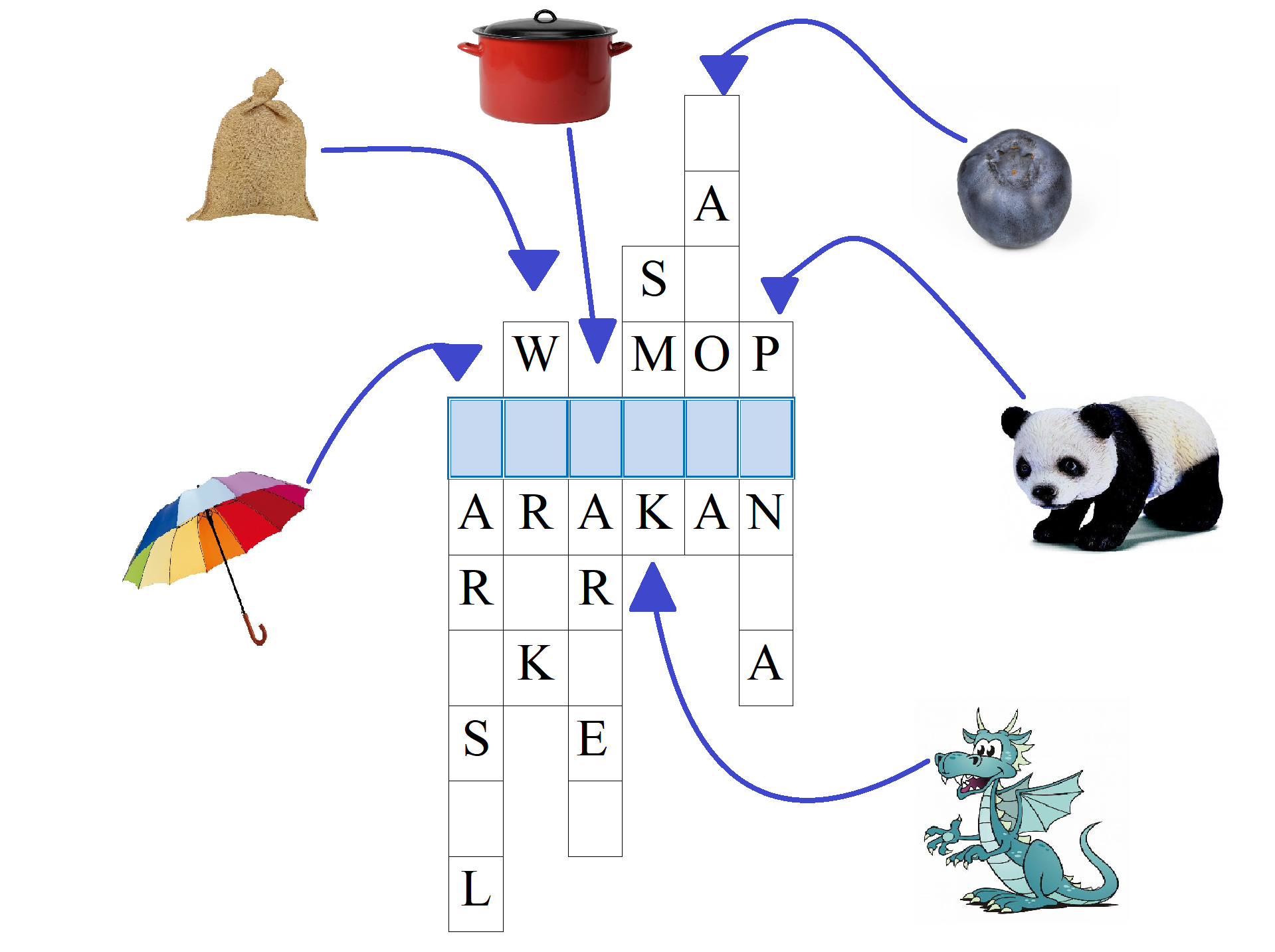 